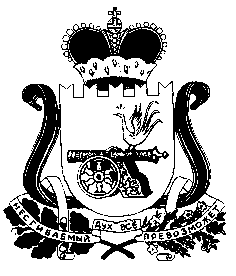 ПРОЕКТАДМИНИСТРАЦИЯ МУРЫГИНСКОГО СЕЛЬСКОГО ПОСЕЛЕНИЯ ПОЧИНКОВСКОГО РАЙОНА СМОЛЕНСКОЙ ОБЛАСТИПОСТАНОВЛЕНИЕВ соответствии со статьей 14 Федерального закона от 24 июля 2007 г. № 209-ФЗ «О развитии малого и среднего предпринимательства в Российской Федерации» Администрация Мурыгинского сельского поселения Починковского района Смоленской областип о с т а н о в л я е т:1. Утвердить прилагаемый Порядок оказания  имущественной поддержки субъектам малого и среднего предпринимательства на территории Мурыгинского сельского поселения Починковского района Смоленской области.         2. Разместить настоящее постановление в информационно-телекоммуникационной сети «Интернет» на официальном сайте Администрации Мурыгинского сельского поселения Починковского района Смоленской области.Глава муниципального образованияМурыгинского сельского поселенияПочинковского районаСмоленской области                                                     И.В.Наумов   Утвержденыпостановлением АдминистрацииМурыгинского сельского поселенияПочинковского районаСмоленской области от          года № Условия  и порядок оказания имущественной поддержки  субъектаммалого и среднего предпринимательстваОбщие положения1.1. Настоящие условия и порядок разработаны в соответствии с федеральными законами от 24.07.2007 № 209-ФЗ «О развитии малого и среднего предпринимательства в Российской Федерации», от 26.07.2006           № 135-ФЗ «О защите конкуренции», постановлением Администрации Мурыгинского сельского поселения Починковского района Смоленской области от 27.03.2015г. № 11 «Об утверждении муниципальной   программы «Развитие  малого и среднего предпринимательства  в муниципальном образовании Мурыгинского сельского поселения Починковского района Смоленской области на 2015-2020 годы» (в редакции постановления Администрации Мурыгинского сельского поселения Починковского района Смоленской области от 16.02.2016г. № 11) и определяют условия и порядок оказания имущественной поддержки субъектам малого и среднего предпринимательства (далее - субъекты МСП).1.2. Оказание имущественной поддержки субъектам МСП на территории Мурыгинского сельского поселения Починковского района Смоленской области осуществляется путем передачи во владение и (или) пользование муниципального имущества, включенного в перечень муниципального имущества, свободного от прав третьих лиц (за исключением имущественных прав субъектов малого и среднего предпринимательства), предназначенного для передачи во владение и (или) в пользование на долгосрочной основе  (в том числе по льготным ставкам арендной платы) субъектам малого и среднего предпринимательства и организациям, образующим инфраструктуру поддержки субъектов малого и среднего предпринимательства (далее - Перечень), а также путем предоставления муниципальной преференции в виде передачи  муниципального имущества в аренду без проведения торгов  и предоставления льготы по арендной плате (далее – муниципальная преференция).1.3. Основными принципами поддержки субъектов МСП являются:1) заявительный порядок обращения субъектов МСП за оказанием поддержки;2) доступность инфраструктуры поддержки субъектов МСП для всех субъектов МСП;3) равный доступ субъектов МСП, соответствующих критериям, предусмотренным муниципальной программой развития субъектов МСП, к участию в соответствующей программе;4) оказание поддержки с соблюдением требований, установленных  Федеральным законом от 26.07.2006 № 135-ФЗ «О защите конкуренции» и настоящими условиями и порядком;5) открытость процедур оказания поддержки.1.4.  Установить, что Администрация Мурыгинского сельского поселения Починковского района Смоленской области  является органом, уполномоченным осуществлять:- формирование, утверждение, ведение (в том числе ежегодное дополнение) и обязательное опубликование Перечня муниципального имущества, свободного от прав третьих лиц (за исключением имущественных прав субъектов малого и среднего предпринимательства), предусмотренного частью 4 статьи 18 Федерального закона "О развитии малого и среднего предпринимательства в Российской Федерации" (далее соответственно – муниципальное  имущество, Перечень), в целях предоставления муниципального имущества во владение и (или) пользование на долгосрочной основе субъектам малого и среднего предпринимательства и организациям, образующим инфраструктуру поддержки субъектов малого и среднего предпринимательства;- предоставление в установленном порядке движимого и недвижимого муниципального имущества (за исключением земельных участков), включенного в Перечень, во владение и (или) пользование на долгосрочной основе субъектам малого и среднего предпринимательства и организациям, образующим инфраструктуру поддержки субъектов малого и среднего предпринимательства.1.4.1. Администрация Мурыгинского сельского поселения Починковского района Смоленской области  при проведении конкурсов и аукционов на право заключения договоров аренды с субъектами малого и среднего предпринимательства в отношении муниципального  имущества, включенного в Перечень, определяет стартовый размер арендной платы на основании отчета об оценке рыночной арендной платы, подготовленного в соответствии с законодательством Российской Федерации об оценочной деятельности.1.4.2. В течение года с даты включения муниципального имущества в Перечень Администрация Мурыгинского сельского поселения Починковского района Смоленской области объявляет аукцион (конкурс) на право заключения договора, предусматривающего переход прав владения и (или) пользования в отношении указанного имущества, среди субъектов малого и среднего предпринимательства и организаций, образующих инфраструктуру поддержки субъектов малого и среднего предпринимательства,  или осуществляет предоставление такого имущества по заявлению указанных лиц в случаях, предусмотренных Федеральным законом "О защите конкуренции".1.4.3. Администрации Мурыгинского сельского поселения Починковского района Смоленской области при заключении с субъектами малого и среднего предпринимательства договоров аренды в отношении муниципального имущества, включенного в Перечень, предусматривать следующие условия:а) срок договора аренды составляет не менее 5 лет;б) арендная плата вносится в следующем порядке:в первый год аренды - 40 процентов размера арендной платы;во второй год аренды - 60 процентов размера арендной платы;в третий год аренды - 80 процентов размера арендной платы;в четвертый год аренды и далее - 100 процентов размера арендной платы.1.4.4. Правила формирования, ведения и обязательного опубликования перечня федерального имущества, свободного от прав третьих лиц (за исключением имущественных прав субъектов малого и среднего предпринимательства), предусмотренного частью 4 статьи 18 Федерального закона "О развитии малого и среднего предпринимательства в Российской Федерации" утверждаются  постановлением Администрации Мурыгинского сельского поселения Починковского района Смоленской области от 31.01.2017г. № 102. Условия оказания имущественной поддержки в виде предоставления муниципальной преференции2.1. Получателями муниципальной преференции являются субъекты    МСП – юридические лица, индивидуальные предприниматели, зарегистрированные и осуществляющие деятельность на территории муниципального образования Мурыгинского сельского поселения Починковского района Смоленской области  и отнесенные к категории субъектов МСП в соответствии с требованиями статьи 4 Федерального  закона от  24.07.2007  № 209-ФЗ «О развитии малого и среднего предпринимательства в Российской Федерации». 2.2. Муниципальное имущество на возмездной основе предоставляется в аренду субъектам МСП на срок не менее года.2.3. Льгота по арендной плате предоставляется в размере, не превышающем 10 процентов от  арендной платы.2.4. Субъект МСП не должен:- находиться в стадии реорганизации, ликвидации или банкротства в соответствии с законодательством Российской Федерации;- иметь задолженность по налоговым и неналоговым платежам в бюджеты всех уровней и во внебюджетные фонды;- иметь задолженность по платежам за аренду муниципального имущества.Ответственность за предоставление указанных сведений лежит на заявителе.2.5. Муниципальная преференция не может быть предоставлена следующим субъектам МСП:- являющимся кредитными организациями, страховыми организациями    (за исключением потребительских кооперативов),  инвестиционными  фондами, негосударственными пенсионными фондами, профессиональными участниками рынка ценных бумаг, ломбардами;- являющимся участниками соглашений о разделе продукции;- осуществляющим предпринимательскую деятельность в сфере игорного бизнеса;- являющимся в порядке, установленном законодательством Российской Федерации о валютном регулировании и валютном контроле, нерезидентами Российской Федерации, за исключением случаев, предусмотренных международными договорами Российской Федерации.Заявления о предоставлении муниципальной преференции субъектам МСП, относящимся к любой из указанных в настоящем пункте категорий, возвращаются Администрацией Мурыгинского сельского поселения Починковского района Смоленской области заявителю без рассмотрения.3.  Порядок оказания имущественной поддержки в виде  предоставления  муниципальной преференции3.1. Субъекты МСП, соответствующие требованиям, указанным в пунктах 2.1-2.4 настоящих условий и порядка, заинтересованные в получении муниципальной преференции, представляют в Администрацию Мурыгинского сельского поселения Починковского района Смоленской области заявление о предоставлении муниципальной преференции. К заявлению необходимо приложить документы, установленные  в подпунктах 2 - 6  пункта 1 статьи 20 Федерального закона от 26.07.2006 № 135-ФЗ «О защите конкуренции»,  а также документы, подтверждающие отнесение к категории субъектов МСП в соответствии с требованиями статьи 4 Федерального  закона от  24.07.2007 № 209-ФЗ «О развитии малого и среднего предпринимательства в Российской Федерации». Не допускается требовать у субъектов МСП представления документов, которые находятся в распоряжении государственных органов, органов местного самоуправления либо подведомственных государственным органам или органам местного самоуправления организаций, за исключением случаев, если такие документы включены в определенный Федеральным законом от   27.06.2010  № 210-ФЗ «Об организации предоставления государственных и муниципальных услуг» перечень документов.3.2. Заявления субъектов МСП подлежат рассмотрению на комиссии по предоставлению муниципальных преференций Администрацией Мурыгинского сельского поселения Починковского района Смоленской области, утвержденной распоряжением Администрации Мурыгинского сельского поселения Починковского района Смоленской области. Каждый субъект МСП должен быть проинформирован о решении, принятом по заявлению, в течение пяти дней со дня его принятия.3.3. Субъект МСП вправе отозвать свое заявление и отказаться от предоставления муниципальной преференции как до рассмотрения заявления и заключения договора аренды, так и после рассмотрения заявления и заключения договора аренды.3.4. В предоставлении муниципальной преференции отказывается в случае, если:- её предоставление может привести к устранению или недопущению конкуренции;	- субъекту МСП оказан иной вид имущественной поддержки в отношении того же помещения и сроки её оказания не истекли;- субъектом МСП не представлены документы, определенные настоящими условиями и порядком, или представлены недостоверные сведения и документы;- субъект МСП не соответствует условиям оказания имущественной поддержки;- с момента признания субъекта МСП допустившим нарушение порядка и условий оказания поддержки прошло менее чем три года;- нежилое помещение обременено правами третьих лиц;- собственником муниципального имущества принят иной порядок распоряжения таким имуществом.4. Последствия нарушения требований оказания имущественной поддержки субъектам МСПВ случае, если при осуществлении контроля за предоставлением и использованием муниципальной преференции Администрацией Мурыгинского сельского поселения Починковского района Смоленской области, установлен факт  использования муниципального имущества не по  целевому   назначению и (или) с нарушением запретов, установленных действующим законодательством Российской Федерации, Администрация Мурыгинского сельского поселения Починковского района Смоленской области  принимает меры  по возврату имущества, при условии, что муниципальная преференция была предоставлена путем передачи муниципального имущества, либо по прекращению использования преимущества хозяйствующим субъектом,  получившим муниципальную преференцию, при условии, что муниципальная преференция была предоставлена в иной форме. Приложение                                                                                      к Порядку оказания имущественной поддержкисубъектам малого и среднего  предпринимательства натерритории Мурыгинского сельского поселения Починковского района Смоленской областиЖУРНАЛРЕГИСТРАЦИИ ОБРАЩЕНИЙ СУБЪЕКТОВ МАЛОГО ПРЕДПРИНИМАТЕЛЬСТВАот№Об утверждении Порядка оказания имущественной поддержки субъектам малого и среднего предпринимательства на территории Мурыгинского сельского поселения Починковского района Смоленской области ____________________Об утверждении Порядка оказания имущественной поддержки субъектам малого и среднего предпринимательства на территории Мурыгинского сельского поселения Починковского района Смоленской области ____________________Об утверждении Порядка оказания имущественной поддержки субъектам малого и среднего предпринимательства на территории Мурыгинского сельского поселения Починковского района Смоленской области ____________________Об утверждении Порядка оказания имущественной поддержки субъектам малого и среднего предпринимательства на территории Мурыгинского сельского поселения Починковского района Смоленской области ____________________Об утверждении Порядка оказания имущественной поддержки субъектам малого и среднего предпринимательства на территории Мурыгинского сельского поселения Починковского района Смоленской области ____________________Об утверждении Порядка оказания имущественной поддержки субъектам малого и среднего предпринимательства на территории Мурыгинского сельского поселения Починковского района Смоленской области ____________________N 
п/пДатаНаименование
организации,
Ф.И.О.   
заявителя, 
адрес,   
телефон   Наименование 
муниципального
образования Краткое содержание 
обращения      Кому   
адресованоПроведенная
по     
обращению 
работа   1 2  3      4      5          6     7     